FIREFIGHTER BASIC 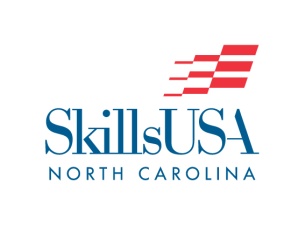 No National ContestPURPOSETo evaluate each contestant’s entry-level preparation for employment and to recognize outstanding students for excellence and professionalism in the field of firefighting.ELIGIBILITYOpen to active SkillsUSA members in level 1 Firefighting programs.  Students may not have taken or be currently taking any level 2 Firefighting or Fire Science programs in order to be eligible for this contest.CLOTHING REQUIREMENTLight blue work shirt and navy pants, black leather work shoes.  These regulations refer to clothing items that are pictured and described at:  www.skillsusastore.org. If you have questions about clothing or other logo items, call 919-675-1241.Contestants must wear their official contest clothing to the contest orientation.SAFETY REQUIREMENTBoth the instructor and the contestant certify by agreeing to enter this contest that the contestant has received instruction that properly prepares them to safely perform the tasks of this contest.  Further, they agree that SkillsUSA, SkillsUSA North Carolina, and the SkillsUSA Championships Technical Committee and judges are released from all responsibility relating to personal injuries resulting from its use.  Contestants will be removed from competition if proper training has not been provided and/or they are using equipment in an unsafe manner.EQUIPMENT AND MATERIALS1. Provided by the technical committee:All hose, hand tools, ropes, water supply, engine apparatus, 2. Supplied by the contestant:a. Full personal protective equipment, including:1. Helmet with face-shield and chin strap2. Bunker coat and pant with liners3. Standard fire boots (with steel toe/ shank/shin guard)4. Nomex hood and fire gloves5. Sneakersb. Pen and/or pencil for written test (included in orientation)c. All competitors must create a one-page résumé and submit a hard copy to the technical committee chair at orientation. Failure to do so will result in a 10-point penalty.d. Competitors must also supply their level 1 verification form	SCOPE OF THE CONTESTThis contest evaluates the contestants’ ability to perform firefighting skills from level 1 of the North Carolina Firefighter 1 task list. Contestants will demonstrate their ability to perform skills selected from the IAFF/ICHIEFS Candidate Physical Ability Test (CPAT) Menu and National Fire Protection Association 1001, Firefighter I, 2002 edition with IFSTA Essentials, fifth edition that would reflect knowledge and abilities obtained in a level 1 course.SCOPE OF THE CONTESTKnowledge PerformanceThe contest may include a written knowledge exam assessing general knowledge of firefighting. IFSTA Essentials, fifth edition.Skill PerformanceTimed skills will not only be judged based on speed but on accuracy as well.  The contest will include at minimum:Timed Donning structural PPE (Rapid Dress) — competitors are required to wear full NFPA-approved turnout gear including coat, pants, helmet (with skull cap), firefighting gloves, leather or rubber (steel toe/shank/shin guard) boots and Nomex hood. All department/school names must be removed/covered prior to the competition.Timed Equipment CarryOther items may be selected from the Firefighter 1 task list.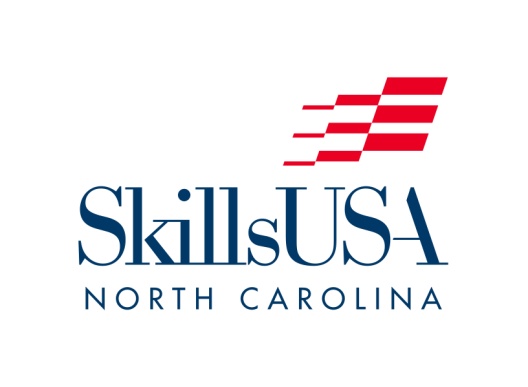 LEVEL 1 CONTEST  VERIFICATION  FORMContestant:  ____________________________________________School:  _______________________________________________Contest:  ______________________________________________I do hereby acknowledge that the contestant listed above –___ has not taken a course beyond Level I in the content area listed above, and___ is not currently enrolled in a Level II course in the content area listed above.(Both boxes must be checked in order to qualify for a Level 1 skill contest.)Signatures:_______________________________	________________________________(Student Signature)				(Print Name)_______________________________	________________________________(Advisor Signature)				(Print Name)_______________________________Date** PLEASE NOTE:This form is required for ALL Level 1 contest contestants.This completed and signed form MUST be brought with contestant to the contest orientation.  Failure to provide this Verification Form to contest chairperson will result in a point deduction.